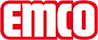 emco Bauemco DIPLOMAT Original mit Ripseinlage 522 TLS RTyp522 TLS RBelastungnormal bis starkTrägerprofilaus verwindungssteifem Aluminium mit unterseitiger Trittschalldämmung. Die Profile sind im Bereich des taktilen Leitsystems in zwei Höhen im Wechsel angelegt.ca. Höhe (mm)22Trittflächeeingelassene, widerstandsfähige, witterungsbeständige RipsstreifenStandard Profilabstand ca. (mm)3 , Abstandhalter aus GummiFarbenAnthrazit Nr. 200Hellgrau Nr. 220Verbindungmit GewindestangeGarantie4 Jahre GarantieGarantiebedingungen finden Sie unter:Polmaterial100 % PP (Polypropylen)Farbechtheit gegen Licht ISO 105 BO2gut 6Farbechtheit gegen Reiben ISO 105 X12gut 4Farbechtheit gegen Wasser ISO 105 E01gut 5AbmessungenMattenbreite:.........................mm (Stablänge)Mattentiefe:.........................mm (Gehrichtung)Kontaktemco Bautechnik GmbH · Breslauer Straße 34 - 38 · 49808 Lingen (Ems) · Telefon: 0591/9140-500 · Telefax: 0591/9140-852 · e-mail: bau@emco.de · www.emco-bau.com